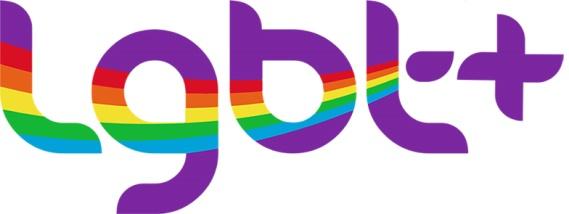 Tuesday 7th November 2017                         LGBT+ Coordination Committee MinutesPresent: CO, AT, EW, GR, LB, CB, GB, EL, EO, RPNon-committee: Apologies:Trans update:good board game socialgoing to be non-boardgame next timeescalating action with uni- needs to be an apology due to off the shelf speakerlovely things instead of apologyrecognised that the needs to be more scrutiny on who talkshighlighting trans inclusions paid positions needed training for staff on trans issues STEM schemes for inclusionstrans welfare chat- needs to be publicised more as nobody logged inTDOR- historically high homicide against trans peoplevigils across the countryall trans people killed/suicide/lack of healthcare in uk not centring who it needs to centretrans women of colour and sex workers1 min of noisesensory overloadmaybe change to silencenot enough change- won’t be participatingown eventpay someone to attendWelfare update:secretary= Declanmeetings every 2 weeks, casual placepromote webchats bettercian- reslifesponsored posts- facebookposters in diamondwhere does the budget come from- publicity or welfareSHS- no longer giving free stuff to uniwelfare committee- new sexual health stuffwoman’s social before christmasblog posts being written- all good stuff covered and checked/ written by someone relavent to topicActivites update:leeds, need a final push!!LGBT+ Homeless charity- something fun around christmashistory monthall need to pitch in and help; blog, podcast ectTED x talk2 quizzes12/12 with SOS and StaffNov- welfare committee and halamTrans quiz? is it too niche?working group for Inclusions update:everyone is doing stuffdisability day- dec- £15 budgetevery 2 weeksCouncil Updatepatient participation groupmaking UHS more inclusiveobjective - decrease in abortion rates not problematic, just supporting everyone trans clothes swapssee what trans subcommittee has to sayLGBT+ students with worse grades due to coming out? extra supportembedding tolerance in unionSupporting Departments with events for LGBT+ studentsComp Scia lot of lecturers are sexist/ racist/ transphobic etcdo an event on Alan Turing- LGBT+ history monthEventsBBQa talk to lecturers? help with inclusivitySTEM subjectsactive participant Uni-wide change for ever!get in touch with education committeehow to tackle students tooProud update:massively successfulsell tickets in loungetickets down 4 weeks in advance- GBproud pres event up earlierwoop stuff is goodPublicitywe are evil and make things hardEvent calendartemplate for descriptionfill in all the thingsthen invite anyone who needs to work on itthen people put yes next to their name we know it's been doneNext Full meetinghow to be on committeehow to cash claimshow to run socialshow to address issues with other committee membersSubcommittee mins:upload to drivemins from each meetingAOB:Money situation and planning for loss of money due to leeds coach Procedure for planning for history month (Money) Budget form update.where we have something budgeted over £100 , trust to spend wisely?budget sheet- seen and agreed upon- then free rangevotes between meetingsfb poll or google secret ballotfb poll - more transparentsetting out a structure moving forwardif we don't sell out for leeds- where do we make reduction from? prep for next week- GB